RGU: Nightline Feedback/Complaint Log FormFeedback QuestionnaireYour feedback is important – it will be used to improve our service.How did you hear about RGU: Nightline:Date of Contact:How did you contact RGU: NightlinePhone     Instant Message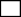 EmailPhone     Instant MessageEmailDescribe your experience:Were you given information on groups/activities/other support?        Yes       NoIf Yes, please specify which ones:Would you recommend RGU: Nightline to others?        Yes        NoIf No, please specify why:How could we improve?Please add any additional comments. 